Spolek Anděl ve spolupráci s městem Kelč pořádá 
ke Dni dětí soutěž o nejšikovnější slečnu z Kelče a okolí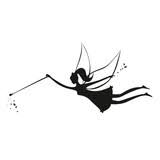 na téma                                                         KDY: 2. ČERVNA 2019  V KOLIK: 14:00 hodin      KDE: Areál u Kulturního domuDále se můžete těšit na malování na obličej, tombolu, míchané nápoje, ledovou kávu, domácí limonády a bohaté občerstvení.V přestávkách vystoupí RUTY ŠUTY Kelč, aerobic Pastelky Kelč, malé tanečnice pod vedením Niki a paní Vyčítalová se psem Akimem.*****************************************************************************Chodíš do druhé, třetí nebo čtvrté třídy? Jsi dívenka z Kelče a okolí??? Baví tě soutěžit a ráda vyhráváš? Právě teď nadešel tvůj čas. Přihlas se do soutěže SEDMIKRÁSKA KELČ- na téma PŮLNOČNÍ VÍLY.Co musíš udělat?Přihlásit se na čísle 571 641 270.Vymyslet nějaký zajímavý kostým, který bude na dané téma. 
Porota ho bude hodnotit.Připravit si zajímavou volnou disciplínu.Vzít si pohodlnou obuv.Přijít s chutí soutěžit a vyhrát.Velké překvapení v podobě cen tě nemine!